FIFTY-FIRST REGULAR SESSION 	OEA/Ser.PNovember 10 to 12, 2021	AG/OD-2/21Guatemala City, Guatemala	11 November 2021VIRTUAL		Original: SpanishORDER OF BUSINESSSECOND PLENARY SESSIONThursday, November 11, 2021 11:00 a.m. – 1:30 p.m. (Washington, DC time)Annual Report of the Permanent Council to the General Assembly (2020–2021) (AG/doc. 5726/21)Draft declarations and draft resolutions agreed upon by the Permanent Council (AG/doc. 5726/21 add. 2)Presentation by the Chair of the Inter-American Council for Integral Development (AG/doc. 5748/21)Dialogue of Heads of Delegation2:00 p.m. – 3:30 p.m.	(Washington, DC time)Retreat of the Heads of Delegation with the Secretary General and the Assistant Secretary GeneralSECOND PLENARY SESSION (continued)4:00 p.m. – 7:00 p.m. (Washington, DC time)Dialogue of Heads of Delegation (continued)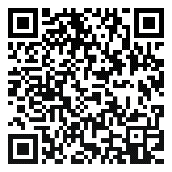 